D E C Y Z J A  Nr DR-48/2014-5/0018/05-TKNa podstawie art. 38a ust. 3 i 4 ustawy z dnia 29 grudnia 1992 r. o radiofonii i telewizji (Dz.U. z 2011 r. Nr 43, poz. 226, z późn. zm.) oraz art. 104 ustawy z dnia 14 czerwca 1960 r. Kodeks postępowania administracyjnego (Dz.U. z  2013 r., poz. 267), po rozpatrzeniu wniosku Nr DR.502.20.2014 z dnia 13 stycznia 2014 r. (data wpływu do Biura KRRiT 16 stycznia 2014 r.) spółki „PETRUS Polska Spółka z ograniczoną odpowiedzialnością” Spółka jawna z siedzibą w Chojnicach oraz w wykonaniu uchwały Krajowej Rady Radiofonii i Telewizji Nr 55/2014 z dnia 11 lutego 2014 r.postanawia sięwyrazić zgodę na przejście uprawnień spółki „PETRUS Polska Spółka z ograniczoną odpowiedzialnością” Spółka komandytowo-akcyjna z siedzibą w Chojnicach, wynikających z koncesji Nr TK-0018/05 z dnia 14 kwietnia 2005r., udzielonej na rozpowszechnianie programu telewizyjnego pod nazwą „Studio PETRUS” w sieci telekomunikacyjnej, na spółkę „PETRUS Polska Spółka z ograniczoną odpowiedzialnością” Spółka jawna z siedzibą w Chojnicach, powstałą z przekształcenia spółki „PETRUS Polska Spółka z ograniczoną odpowiedzialnością” Spółka komandytowo-akcyjna w trybie art. 551 i nast. ustawy z dnia 15 września 2000 r. Kodeks spółek handlowych (Dz. U. z 2013 r., poz. 1030).UZASADNIENIESpółka PETRUS Sp. z o.o. z siedzibą w Chojnicach uzyskała w dniu 14 kwietnia 2005 r. koncesję nr TK-0018/05 na rozpowszechnianie programu telewizyjnego pod nazwą „Studio PETRUS” w sieci telekomunikacyjnej w Chojnicach.Decyzją Przewodniczącego Krajowej Rady Radiofonii i Telewizji nr D-TK-0011/10 z dnia 17 maja 2010 r., w wykonaniu uchwały Krajowej Rady Radiofonii i Telewizji Nr 164/2010 z dnia 29 kwietnia 2010 r. wyrażono zgodę na przejście uprawnień z koncesji Nr TK-0018/05 udzielonej dnia 14 kwietnia 2005 r. Spółce PETRUS Sp. z o.o. z siedzibą w Chojnicach na rozpowszechnianie  programu telewizyjnego pod nazwą „Studio PETRUS” w sieci telekomunikacyjnej w Chojnicach, na spółkę „PETRUS Polska Spółka z ograniczoną odpowiedzialnością” Spółka komandytowo-akcyjna z siedzibą w Chojnicach, wpisaną do Krajowego Rejestru Sądowego pod nr 0000296146.W związku z przekształceniem dotychczasowej spółki „PETRUS Polska Spółka z ograniczoną odpowiedzialnością” Spółka komandytowo-akcyjna w spółkę jawną, pismem z dnia 13 stycznia 2014 r. spółka „PETRUS Polska Spółka z ograniczoną odpowiedzialnością” Spółka jawna wniosła o przeniesienie uprawnień z koncesji nr TK-0018/05  ze spółki „PETRUS Polska Spółka z ograniczoną odpowiedzialnością” Spółka komandytowo-akcyjna na „PETRUS Polska Spółka z ograniczoną odpowiedzialnością” Spółka jawna. Do wniosku załączono informację odpowiadającą odpisowi aktualnemu z rejestru przedsiębiorców KRS ( nr 0000490245) potwierdzającą, że spółka „PETRUS Polska Spółka z ograniczoną odpowiedzialnością” Spółka jawna powstała z przekształcenia spółki „PETRUS Polska Spółka z ograniczoną odpowiedzialnością” Spółka komandytowo-akcyjna (uchwała  Nadzwyczajnego Walnego Zgromadzenia Wspólników z dnia 3 grudnia 2013 r.). Wspólnikami spółki są Pan Piotr Granowski oraz spółka „PETRUS Polska” Sp. z o.o., w której jedynym udziałowcem jest Pan Piotr Granowski.Zgodnie z art. 38a ust. 1 ustawy o radiofonii i telewizji uprawnienia wynikające z koncesji są niezbywalne (z zastrzeżeniem ust. 3-5). Zgodnie z art. 38a ust. 3 u.r.t. w przypadku łączenia, podziału albo innego rodzaju przekształceń spółek handlowych, uprawnienia o których mowa w ust. 1, mogą przejść na inny podmiot za zgodą Krajowej Rady wyrażoną w formie uchwały. Odmowa wyrażenia zgody następuje, gdy:nadawca osiągnie pozycję dominującą w dziedzinie środków masowego przekazu na danym rynku właściwym w rozumieniu przepisów o ochronie konkurencji i konsumentów;nastąpi przejęcie bezpośredniej lub pośredniej kontroli nad działalnością nadawcy przez inną osobę.W przedmiotowej sprawie nie występuje żadna z przesłanek do odmowy wyrażenia zgody na przejście uprawnień wynikających z koncesji Nr TK-0018/05 na spółkę „PETRUS Polska Spółka z ograniczoną odpowiedzialnością” Spółka jawna z siedzibą w Chojnicach.W związku z powyższym Krajowa Rada Radiofonii i Telewizji w uchwale Nr 55/2014 z dnia  11 lutego 2014 r. wyraziła zgodę na przejście uprawnień wynikających z koncesji Nr TK-0018/05 z dnia 14 kwietnia 2005 r. na rozpowszechnianie programu telewizyjnego pod nazwą „Studio PETRUS” w sieci telekomunikacyjnej, udzielonej spółce „PETRUS Polska Spółka z ograniczoną odpowiedzialnością” Spółka komandytowo-akcyjna z siedzibą w Chojnicach na spółkę „PETRUS Polska Spółka z ograniczoną odpowiedzialnością” Spółka jawna z siedzibą w Chojnicach.Wobec tego należało postanowić jak na wstępie.Zgodnie z art. 127 § 3 Kodeksu postępowania administracyjnego stronie postępowania przysługuje prawo do złożenia wniosku o ponowne rozpatrzenie sprawy do Przewodniczącego Krajowej Rady Radiofonii i Telewizji w terminie czternastu dni od dnia doręczenia niniejszej decyzji.							      Przewodniczący						Krajowej Rady Radiofonii i Telewizji							       Jan DworakOtrzymują:„PETRUS Polska Spółka z ograniczoną odpowiedzialnością” Spółka jawnaPrezes Urzędu Komunikacji Elektroniczneja/a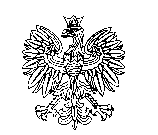 PRZEWODNICZĄCYKrajowej Rady Radiofoniii TelewizjiWarszawa, dnia 12 lutego 2014 r.                      „PETRUS Polska Spółka z                                       ograniczoną odpowiedzialnością”                                 Spółka jawna                                 Ul. Staszica 30                                 89-600 Chojnice